Česká republika – Státní pozemkový úřadsídlo: Husinecká 1024/11a, 130 00 Praha 3 – ŽižkovIČO:  01312774 DIČ: CZ za který právně jedná ředitelka Krajského pozemkového úřadu pro Jihočeský kraj Ing. Eva Schmidtmajerová CSc., adresa: Rudolfovská 80, 370 01, České Budějovice,na základě oprávnění vyplývajícího z platného Podpisového řádu Státního pozemkového úřadu účinného ke dni právního jednání 7.4.2017bankovní spojení: Česká národní bankačíslo účtu: 50016-3723001/0710(dále jen „propachtovatel“)– na straně jedné –
aKOOPRODUKT, a.s.,sídlo: nám. Míru 140, Lišov, 37372 Lišov IČ: 63906279statutární orgán (zástupce): předseda představenstva, Ing. Petr Pokorný (dále jen „pachtýř“)– na straně druhé –uzavírají podle ustanovení § 2332 a násl. zákona č. 89/2012 Sb., občanský zákoník, ve znění pozdějších předpisů (dále jen „NOZ“), tutoPACHTOVNÍ SMLOUVUč. 3N18/05Čl. IPropachtovatel je ve smyslu zákona č. 503/2012 Sb., o Státním pozemkovém úřadu a o změně některých souvisejících zákonů, ve znění pozdějších předpisů, příslušný hospodařit se zemědělskými pozemky specifikovanými v příloze č. 1 této smlouvy vedenými u Katastrálního úřadu pro Jihočeský  kraj Katastrálního pracoviště České Budějovice.Příloha č. 1 je nedílnou součástí této smlouvy.Čl. IIPropachtovatel přenechává pachtýři pozemky uvedené v čl. I této smlouvy do užívání za účelem:provozování zemědělské výroby.provozování zemědělské výroby a zabezpečení ochrany přírody.Čl. IIIPachtýř je povinen:a) užívat pozemky řádně v souladu s jejich účelovým určením, hospodařit na nich způsobem založeným na střídání plodin a hnojení organickou hmotou ve dvou až čtyřletých cyklech podle fyzikálních vlastností půdy, způsobu hospodaření a nároků pěstovaných rostlin,b) dodržovat povinnosti vyplývající ze zákona č. 326/2004 Sb., o rostlinolékařské péči a o změně některých souvisejících zákonů, ve znění pozdějších předpisů,c) dodržovat zákaz hospodářské činnosti vyvolávající erozi a další degradaci půdy a používání toxických a jiných škodlivých látek s dlouhodobým reziduálním účinkem, dodržovat ustanovení § 3 odst. 1 zákona č. 334/1992 Sb., o ochraně zemědělského půdního fondu, ve znění pozdějších předpisů,d) umožnit propachtovateli provádění kontroly k bodům a) až c) formou nahlédnutí do evidence rozborů a vstupem na pozemky,e) dodržovat povinnosti vyplývající ze zákona č. 449/2001 Sb., o myslivosti, ve znění pozdějších předpisů,f) provádět podle podmínek sběr kamene,g) vyžádat si souhlas propachtovatele při realizaci zúrodňovacích opatření a zakládání trvalých porostů na pozemcích nebo při provádění změny druhu pozemku,h) trpět věcná břemena, resp. služebnosti spojené s pozemky, jež jsou předmětem pachtu,i) platit v souladu se zákonnou úpravou daň z nemovitých věcí za propachtované pozemky, jež jsou předmětem pachtu.Čl. IV1) Tato smlouva se uzavírá od 1.2.2018 na dobu neurčitou.2) Právní vztah založený touto smlouvou lze ukončit dohodou nebo písemnou výpovědí.3) Pacht lze v souladu s ustanovením § 2347 NOZ vypovědět v dvanáctiměsíční výpovědní době, a to vždy jen k 1. říjnu běžného roku.4) Stane-li se pachtýř ze zdravotních důvodů nezpůsobilý na pozemku hospodařit, má dle ustanovení § 2348 NOZ právo vypovědět pacht v tříměsíční výpovědní době.5) Propachtovatel může v souladu s ustanovením § 2334 NOZ vypovědět pacht bez výpovědní doby, jestliže pachtýř propachtuje propachtované pozemky jinému, přenechá-li je k užívání nebo změní-li hospodářské určení pozemků, anebo způsob jejich užívání nebo požívání bez propachtovatelova předchozího souhlasu.Čl. VPachtýř je povinen platit propachtovateli pachtovné.Pachtovné se platí ročně pozadu vždy k 1. 10. běžného roku.3) Roční pachtovné se stanovuje dohodou ve výši 8999,- Kč (slovy: osmtisícdevětsetdevadesádevětkorun českých).4) Pachtovné za období od účinnosti smlouvy do 30. 9. 2018 včetně činí 5967,- Kč (slovy: pěttisícdevětsetšedesátsedmkorun českých) a bude uhrazeno k 1. 10. 2018.5) Pachtovné bude hrazeno převodem na účet propachtovatele vedený u České národní banky, číslo účtu 50016-3723001/0710, variabilní symbol 311805.	Zaplacením se rozumí připsání placené částky na účet propachtovatele.6) Nedodrží-li pachtýř lhůtu pro úhradu pachtovného, je povinen podle ustanovení § 1970 NOZ zaplatit propachtovateli úrok z prodlení, a to na účet propachtovatele vedený u České národní banky, číslo účtu 180013-3723001/0710, variabilní symbol 311805.7) Prodlení pachtýře s úhradou pachtovného delší než 60 dnů se považuje za porušení smlouvy, které zakládá právo propachtovatele smlouvu vypovědět bez výpovědní doby (ustanovení § 2228 odst. 4 NOZ).8) Smluvní strany se dohodly, že propachtovatel je oprávněn vždy k 1. 10. běžného roku jednostranně zvýšit pachtovné o míru inflace vyjádřenou přírůstkem průměrného ročního indexu spotřebitelských cen vyhlášenou Českým statistickým úřadem za předcházející běžný rok. Zvýšené pachtovné bude uplatněno písemným oznámením ze strany propachtovatele nejpozději do 1. 9. běžného roku, a to bez nutnosti uzavírat dodatek a pachtýř bude povinen novou výši pachtovného platit s účinností od nejbližší platby pachtovného.Základem pro výpočet zvýšeného pachtovného bude pachtovné sjednané před tímto zvýšením.V případě, že meziroční míra inflace přestane být z jakéhokoli důvodu nadále publikována, nahradí ji jiný podobný index nebo srovnatelný statistický údaj vyhlašovaný příslušným orgánem, který propachtovatel dle svého rozumného uvážení zvolí.9) Smluvní strany sjednávají odlišně od § 2337 NOZ to, že pachtýř nemá právo na slevu z pachtovného nebo prominutí pachtovného ve vazbě na to, že k pozemkům, které jsou předmětem pachtu dle této smlouvy, není zajištěn přístup.Čl. VIPokud jsou na propachtovaných pozemcích zřízena meliorační zařízení, pachtýř se zavazuje:u melioračních zařízení umístěných pod povrchem půdy zajistit jejich údržbu,k hlavním melioračním zařízením umožnit přístup za účelem provedení údržby.Čl. VII1) Pachtýř bere na vědomí a je srozuměn s tím, že pozemky, které jsou předmětem pachtu dle této smlouvy, mohou být propachtovatelem převedeny  na třetí osoby v souladu s jeho dispozičním oprávněním. V případě změny vlastnictví platí ustanovení § 2221 a § 2222 NOZ.2) Pachtýř bere na vědomí a je srozuměn s tím, že k pozemkům, které jsou předmětem pachtu dle této smlouvy, nemá zajištěn přístup a tuto smlouvu uzavírá s tím, že si přístup zajistí bez toho, aby mohl požadovat po propachtovateli jakékoli plnění.Čl. VIIIPachtýř je oprávněn propachtované pozemky, některé z nich nebo jejich části propachtovat nebo dát do užívání třetí osobě jen s předchozím písemným souhlasem propachtovatele.Čl. IXPropachtovatel se zavazuje, že nejpozději k datu 25. 5. 2018 uvede veškeré své postupy a přijme veškerá interní opatření do souladu s nařízením Evropského parlamentu a Rady EU 2016/679 („GDPR“) a dalšími souvisejícími právními předpisy.Čl. X1) Smluvní strany se dohodly, že jakékoliv změny a doplňky této smlouvy jsou možné pouze písemnou formou dodatku k této smlouvě, a to na základě dohody smluvních stran, není-li touto smlouvou stanoveno jinak.2) Smluvní strany jsou povinny se vzájemně informovat o jakékoli změně údajů týkajících se jejich specifikace jako smluvní strany této smlouvy, a to nejpozději do 30 dnů ode dne změny.Čl. XITato smlouva je vyhotovena v dvou stejnopisech, z nichž každý má platnost originálu. Jeden stejnopis přebírá pachtýř a jeden je určen pro propachtovatele.Čl. XIITato smlouva nabývá platnosti dnem podpisu smluvními stranami a účinnosti dnem uvedeným v Čl. IV této smlouvy.Čl. XIIISmluvní strany po přečtení této smlouvy prohlašují, že s jejím obsahem souhlasí a že tato smlouva je shodným projevem jejich vážné a svobodné vůle, a na důkaz toho připojují své podpisy.V Českých Budějovicích, dne                          2018…………………………………..	…………………………………….Ing. Eva Schmidtmajerová CSc.	                 Ing Petr Pokornýředitelka Krajského pozemkového úřadu                                   předseda představenstva pro Jihočeský kraj	                      nájemce  pronajímatel            		     Za správnost: Ing.CikánTato smlouva byla uveřejněna v registru smluv dle zákona č. 340/2015 Sb., o zvláštních podmínkách účinnosti některých smluv, uveřejňování těchto smluv a o registru smluv (zákon o registru smluv), ve znění pozdějších předpisů.Datum registrace ………………………….ID smlouvy ………………………………..ID verze ……………………………………Registraci provedl ……………………… (uvést jméno a příjmení odpovědného zaměstnance)V ……………….. dne ……………..			…………………………………..	podpis odpovědného zaměstnanceČeská republika – Státní pozemkový úřadsídlo: Husinecká 1024/11a, 130 00 Praha 3 – ŽižkovIČO:  01312774 DIČ: CZ za který právně jedná ředitelka Krajského pozemkového úřadu pro Jihočeský kraj Ing. Eva Schmidtmajerová CSc., adresa: Rudolfovská 80, 370 01, České Budějovice,na základě oprávnění vyplývajícího z platného Podpisového řádu Státního pozemkového úřadu účinného ke dni právního jednání 7.4.2017bankovní spojení: Česká národní bankačíslo účtu: 50016-3723001/0710 (dále jen „Státní pozemkový úřad“)– na straně jedné –aKOOPRODUKT, a.s.,sídlo: nám. Míru 140, Lišov, 37372 Lišov IČ: 63906279statutární orgán (zástupce): předseda představenstva, Ing. Petr Pokorný(dále jen „nájemce“)- na straně druhé –uzavírají tutodohodu o placení úhrady za užívání nemovité věcič.3N18/05Čl. IUživatel nemovitých věcí ve vlastnictví státu, se kterými je příslušný hospodařit Státní pozemkový úřad, specifikovaných v příloze č. 1 této smlouvy zapsaných u Katastrálního úřadu pro Jihočeský kraj Katastrálního pracoviště České Budějovice se zavazuje za jejich užívání od zařazení do bloků do 1.2.2018. platit Státnímu pozemkovému úřadu úhradu za užívání (dále jen „úhrada“).Příloha č. 1 je nedílnou součástí této smlouvy.Čl. IIRoční úhrada za užívání nemovitých věcí specifikované(ých) v čl. I této dohody je stanovena dohodou a činí 8999,- Kč (slovy: osmtisícdevětsetdevadesátdevětkorun českých)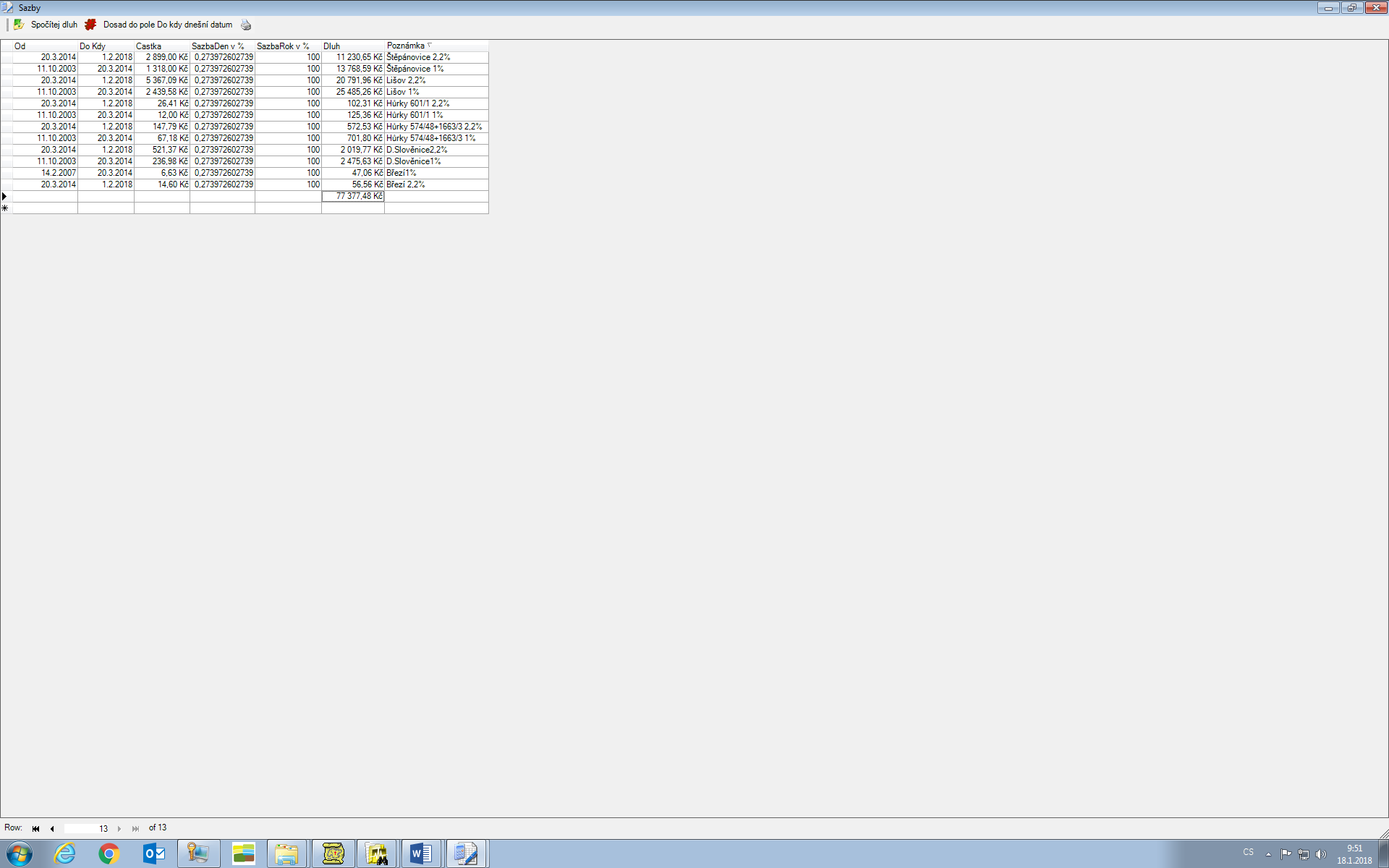 Celková úhrada za období od zařazení nemovitostí do bloků do 1.2.2018 tedy činí 77377,-Kč (slovy: sedmdesátsedmtisíctřistasedmdesátsedmkorun českých) Čl. IIIUživatel se zavazuje celkovou úhradu specifikovanou v čl. II této dohody, kterou tímto uznává co do důvodu a výše, zaplatit na účet Státního pozemkového úřadu vedený u České národní banky, číslo účtu 50016-3723001/0710, variabilní symbol 311805, před podpisem této dohody,  a to v jedné splátce, Zaplacením se rozumí připsání placené částky na účet Státního pozemkového úřadu.Čl. IVDalší užívací vztahy k nemovitým věcem specifikovaným v čl. I. této dohody budou řešeny v pachtovní smlouvě č. 3N18/05, která bude uzavřena po podpisu této dohody.Čl. VStátní pozemkový úřad se zavazuje, že nejpozději k datu 25. 5. 2018 uvede veškeré své postupy a přijme veškerá interní opatření do souladu s nařízením Evropského parlamentu a Rady EU 2016/679 („GDPR“) a souvisejícími právními předpisy..Čl. VITato dohoda je vyhotovena v dvou stejnopisech, z nichž každý má platnost originálu. Jeden stejnopis přebírá uživatel a  jeden je určen pro Státní pozemkový úřad. Čl. VIITato dohoda nabývá platnosti dnem podpisu smluvními stranami a účinnosti dnem uveřejnění v registru smluv dle ustanovení § 6 odst. 1 zákona č. 340/2015 Sb., o zvláštních podmínkách účinnosti některých smluv, uveřejňování těchto smluv a o registru smluv (zákon o registru smluv), ve znění pozdějších předpisů. Uveřejnění této dohody v registru smluv zajistí Státní pozemkový úřad.Čl. VIIISmluvní strany po přečtení této dohody prohlašují, že s jejím obsahem souhlasí a že tato dohoda je shodným projevem jejich vážné a svobodné vůle, a na důkaz toho připojují své podpisy.V Českých Budějovicích, dne                          2018…………………………………..	…………………………………….Ing. Eva Schmidtmajerová CSc.	                 Ing Petr Pokornýředitelka Krajského pozemkového úřadu                                   předseda představenstva pro Jihočeský kraj	                      nájemce  pronajímatel            		     Za správnost: Ing.CikánTato dohoda byla uveřejněna v registru smluv dle zákona č. 340/2015 Sb., o zvláštních podmínkách účinnosti některých smluv, uveřejňování těchto smluv a o registru smluv (zákon o registru smluv), ve znění pozdějších předpisů.Datum registrace ………………………….ID smlouvy ………………………………..ID verze ……………………………………Registraci provedl ……………………… (uvést jméno a příjmení odpovědného zaměstnance)V ……………….. dne ……………..				…………………………………..	podpis odpovědného zaměstnance